                  Württembergischer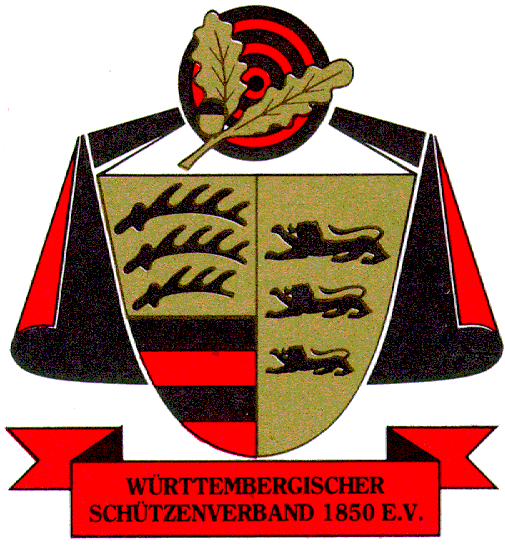                   Schützenverband 1850 e.V.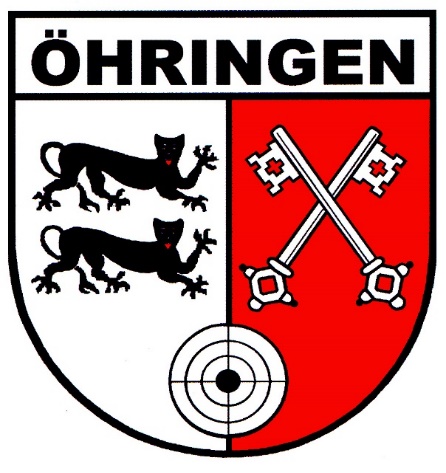 Schützenkreis ÖhringenBerichte zumKreisschützentagam 17. März 2023imSchützenhaus des TSV Kirchensall